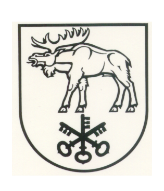 LAZDIJŲ RAJONO SAVIVALDYBĖS TARYBASPRENDIMASDĖL GYVENAMŲJŲ NAMŲ SU ŽEMĖS SKLYPAIS PIRKIMO2016 m. birželio 30 d. Nr. 34-597 LazdijaiVadovaudamasi Lietuvos Respublikos vietos savivaldos įstatymo 16 straipsnio 4 dalimi ir 48 straipsnio 1 dalimi, Lietuvos Respublikos valstybės ir savivaldybių turto valdymo, naudojimo ir disponavimo juo įstatymo 6 straipsnio 5 punktu, Žemės, esamų pastatų ar kitų nekilnojamųjų daiktų pirkimų arba nuomos ar teisių į šiuos daiktus įsigijimų tvarkos aprašu, patvirtintu Lietuvos Respublikos Vyriausybės 2003 m. birželio 25 d. nutarimu Nr. 841 „Dėl Žemės, esamų pastatų ar kitų nekilnojamųjų daiktų pirkimų arba nuomos ar teisių į šiuos daiktus įsigijimų tvarkos aprašo patvirtinimo“, Lazdijų rajono savivaldybės taryba nusprendžia:	1. Patvirtinti gyvenamųjų namų su žemės sklypais pirkimo skelbiamų derybų būdu  ekonominį ir socialinį pagrindimą pagal priedą (pridedama).2. Pirkti skelbiamų derybų būdu du gyvenamuosius namus su žemės sklypais bendruomeniniams vaikų globos namams steigti. 3. Pavesti Lazdijų rajono savivaldybės administracijos direktoriui organizuoti šio sprendimo 2 punkte nurodytų gyvenamųjų namų su žemės sklypais pirkimo skelbiamų derybų būdu pirkimo procedūras.4. Įgalioti Lazdijų rajono savivaldybės administracijos direktorių, o jo dėl ligos, komandiruotės, atostogų ar kitų objektyvių priežasčių nesant, Lazdijų rajono savivaldybės administracijos direktoriaus pavaduotoją, sudaryti ir pasirašyti 2 punkte nurodytų gyvenamųjų namų su žemės sklypais pirkimo-pardavimo sutartis bei perdavimo-priėmimo aktus.5. Nustatyti, kad šis sprendimas gali būti skundžiamas Lietuvos Respublikos administracinių bylų teisenos įstatymo nustatyta tvarka ir terminais.Savivaldybės meras	ParengėJ. Galvanauskienė2016-06-28Lazdijų rajono savivaldybės tarybos2016 m. liepos       d.sprendimo Nr. 							priedasGYVENAMŲJŲ NAMŲ SU ŽEMĖS SKLYPAIS PIRKIMO SKELBIAMŲ DERYBŲ BŪDU  EKONOMINIS IR SOCIALINIS PAGRINDIMASVadovaujantis Lietuvos Respublikos  socialinės apsaugos ir darbo ministro (toliau – SADM) 2014 m. vasario 14 d.  įsakymu Nr. A1-83 „Dėl perėjimo nuo institucinės globos prie šeimoje ir bendruomenėje teikiamų paslaugų neįgaliesiems ir likusiems be tėvų globos vaikams 2014–2020 metų veiksmų plano patvirtinimo“ siekiama 2014–2020 m. laikotarpiu numatyti nuoseklius ir koordinuotus veiksmus, skatinančius perėjimo iš institucinės socialinės globos prie paslaugų neįgaliems suaugusiems asmenims, turintiems proto ir (ar) psichikos negalią (toliau – neįgalūs suaugę asmenys), vaikams ir jaunimui, turintiems proto ir (ar) psichikos negalią (toliau – neįgalūs vaikai), ir likusiems be tėvų globos vaikams, įskaitant kūdikius (toliau – likę be tėvų globos vaikai), šeimoms bendruomenėje ir pagalbos šeimai, globėjams (rūpintojams) sistemos kūrimą (toliau – pertvarka). Pertvarkos tikslas – laipsniškai atsisakyti institucinės vaikų globos, pereinant prie globos šeimoje, šeimynoje, bendruomeninių vaikų globos namų modelio. Bendruomeniniai vaikų globos namai – pagal šeimai artimos aplinkos modelį veikiantys vaikų globos namai, įsteigti atskirose patalpose (pvz., namas, butas) bendruomenėje, skirti likusiems be tėvų globos vaikams, neįgaliems vaikams ar vaikams, turintiems kitų specialiųjų poreikių (iki 8 vaikų). Šie namai pagal savo pobūdį priskirtini bendruomeninėms paslaugoms.Lazdijų r. savivaldybės socialinės globos namuose „Židinys“ šiuo metu gyvena 25 tėvų globos netekę vaikai. Iš jų: 13 vaikų nustatyta nuolatinė globa (iš kurių: 6 vaikų tėvai pateikė teismui dokumentus dėl tėvų valdžios susigrąžinimo, 1 vaiko atžvilgiu pradėta įvaikinimo procedūra Kanados piliečiams, 2 vaikų globos siekia teta, tačiau jai reikalingas didesnis būstas); 7 vaikams nustatyta laikinoji globa (iš kurių: 4 vaikų tėvams vasaros pabaigoje vyks globos peržiūra, dėl galimybės vaikams grįžti į biologinę šeimą); 5 Alytaus rajono vaikai, kuriems nustatyta laikinoji globa (iš kurių 1 vaiko mama siekia tėvų valdžios susigrąžinimo). Esant palankioms sąlygoms, šioje įstaigoje liktų 11 vaikų.Remiantis LR SADM 2014 m. liepos 14 d. įsakymo Nr. A1-377 “Dėl Lietuvos Respublikos socialinės apsaugos ir darbo ministro 2007 m. vasario 20 d. įsakymo Nr. A1-46 „Dėl Socialinės globos normų 2aprašo patvirtinimo“ pakeitimo 5.11 punktu, bendruomeniniuose vaikų globos namuose gyvenamoji aplinka kuriama pagal šeimai artimos aplinkos modelį.  Bendruomeniniuose vaikų globos namuose (nuo 2015 metų) turi gyventi ne daugiau kaip 8 likę be tėvų globos vaikai ir (ar) socialinės rizikos vaikai. Brolius ir seseris apgyvendinant kartu, bendruomeniniuose vaikų globos namuose gali gyventi ne daugiau kaip 10 vaikų. Lazdijų rajono savivaldybė planuoja pereiti nuo institucinės globos į bendruomeninius vaikų globos namus. Tokiu atveju Lazdijų rajono savivaldybei reikia įsigyti  2 gyvenamuosius namus su žemės sklypais. Remiantis LR sveikatos apsaugos ministro 2009 m. rugsėjo 1 d. įsakymo Nr. V-714 „Dėl Lietuvos higienos normos HN 124:2009 „Vaikų socialinės globos įstaigos: bendrieji sveikatos saugos reikalavimai“ patvirtinimo, 37 punktu vienam vaikui turi būti skiriama ne mažiau kaip 14 m² naudingojo vaikų globos įstaigos šeimynos ar šeimynos patalpų ploto, taigi būsto plotas turi būti apie 140 m²  (būstas skirtas iki 10 vaikų). Būstas turi atitikti vaikų socialinės globos įstaigos: bendruosius sveikatos saugos reikalavimus (LR sveikatos apsaugos ministro 2009 m. rugsėjo 1 d. įsakymo Nr. V-714 „Dėl Lietuvos higienos normos HN 124:2009 „Vaikų socialinės globos įstaigos: bendrieji sveikatos saugos reikalavimai“ patvirtinimas“).Lazdijų rajono savivaldybės administracijos nuostatų, patvirtintų Lazdijų rajono savivaldybės tarybos 2010 m. gegužės 20 d. sprendimu Nr. 5TS-1166 „Dėl Lazdijų rajono savivaldybės administracijos nuostatų patvirtinimo“, 12 punkte nustatyta, kad administracijos veiklos rūšis – Lietuvos Respublikos savivaldybių veikla. Gyvenamieji namai su žemės sklypais perkami savivaldybės administracijos nuostatuose numatytai veiklai vykdyti – Vietos savivaldos įstatymo 6 straipsnio 12 punkte numatytoms savarankiškoms savivaldybės funkcijoms vykdyti – socialinių paslaugų planavimas ir teikimas, socialinių paslaugų įstaigų steigimas, išlaikymas ir bendradarbiavimas su nevyriausybinėmis organizacijomis. Vadovaujantis Žemės, esamų pastatų ar kitų nekilnojamųjų daiktų pirkimų arba nuomos ar teisių į šiuos daiktus įsigijimų tvarkos aprašo, patvirtinto Lietuvos Respublikos Vyriausybės 2003 m. birželio 25 d. nutarimu Nr. 841 „Dėl Žemės, esamų pastatų ar kitų nekilnojamųjų daiktų pirkimų arba nuomos ar teisių į šiuos daiktus įsigijimų tvarkos aprašo patvirtinimo“, 9.1 papunkčiu pirkimas skelbiamų derybų būdu atliekamas todėl, kad  nežinoma (nebūtina konkreti žinoma) įsigyjamų nekilnojamųjų daiktų buvimo vieta.Žemės, esamų pastatų ar kitų nekilnojamųjų daiktų pirkimų arba nuomos ar teisių į šiuos daiktus įsigijimų tvarkos aprašo, patvirtinto Lietuvos Respublikos Vyriausybės 2003 m. birželio 25 d. nutarimu Nr. 841 „Dėl Žemės, esamų pastatų ar kitų nekilnojamųjų daiktų pirkimų arba nuomos ar teisių į šiuos daiktus įsigijimų tvarkos aprašo patvirtinimo“, 4 punkte nustatyta, kad žemės sklypų, perkamų pagal šį aprašą, kaina negali viršyti vidutinės rinkos vertės, apskaičiuotos pagal žemės verčių zonų žemėlapius, parengtus Masinio žemės vertinimo taisyklių, patvirtintų Lietuvos Respublikos 3Vyriausybės 2012 m. gruodžio 12 d. nutarimu Nr. 1523 „Dėl Masinio žemės vertinimo taisyklių patvirtinimo ir Lietuvos Respublikos žemės mokesčio įstatymo nuostatų įgyvendinimo“, nustatyta tvarka, išskyrus tuos atvejus, kai žemės sklypai įsigyjami naujiems miškams įveisti, vadovaujantis Lietuvos Respublikos miškų įstatymo 11 straipsnio 10 dalimi, arba ne saugomose teritorijose esantys žemės sklypai įsigyjami siekiant atkurti pažeistas ekosistemų dalis, neviršijant žemės rinkos vertės, atlikus individualų turto vertinimą Lietuvos Respublikos turto ir verslo vertinimo pagrindų įstatymo nustatyta tvarka.Vykdant gyvenamųjų namų su žemės sklypais pirkimo procedūras, siūlomą nekilnojamųjų daiktų kainą privaloma palyginti su nekilnojamųjų daiktų rinkos kainos analogais. ____________________________LAZDIJŲ RAJONO SAVIVALDYBĖS TARYBOS SPRENDIMO PROJEKTO„DĖL GYVENAMŲJŲ NAMŲ SU ŽEMĖS SKLYPAIS PIRKIMO“AIŠKINAMASIS RAŠTAS2016 m. birželio 28 d.Lazdijų rajono savivaldybės tarybos sprendimo „Dėl gyvenamųjų namų su žemės sklypais pirkimo“ projektas parengtas vadovaujantis Lietuvos Respublikos vietos savivaldos įstatymo 16 straipsnio 4 dalimi ir 48 straipsnio 1 dalimi, Lietuvos Respublikos valstybės ir savivaldybių turto valdymo, naudojimo ir disponavimo juo įstatymo 6 straipsnio 5 punktu, Žemės, esamų pastatų ar kitų nekilnojamųjų daiktų pirkimų arba nuomos ar teisių į šiuos daiktus įsigijimų tvarkos aprašu, patvirtintu Lietuvos Respublikos Vyriausybės 2003 m. birželio 25 d. nutarimu Nr. 841 „Dėl Žemės, esamų pastatų ar kitų nekilnojamųjų daiktų pirkimų arba nuomos ar teisių į šiuos daiktus įsigijimų tvarkos aprašo patvirtinimo“.Šio sprendimo projekto tikslas – patvirtinti gyvenamųjų namų su žemės sklypais pirkimo skelbiamų derybų būdu  ekonominį ir socialinį pagrindimą pagal priedą. Pirkti skelbiamų derybų būdu du gyvenamuosius namus su žemės sklypai bendruomeniniams vaikų globos namams steigti. Pavesti Lazdijų rajono savivaldybės administracijos direktoriui organizuoti šio sprendimo 2 punkte nurodytų gyvenamųjų namų su žemės sklypais pirkimo skelbiamų derybų būdu pirkimo procedūras.Įgalioti Lazdijų rajono savivaldybės administracijos direktorių, o jo dėl ligos, komandiruotės, atostogų ar kitų objektyvių priežasčių nesant, Lazdijų rajono savivaldybės administracijos direktoriaus pavaduotoją, sudaryti ir pasirašyti 2 punkte nurodytų gyvenamųjų namų su žemės sklypais pirkimo-pardavimo sutartis bei perdavimo-priėmimo aktus.            Kaip šiuo metu yra sprendžiami projekte aptarti klausimai – šiuo metu vaikai globojami Lazdijų r. savivaldybės socialinės globos namuose „Židinys“ .           Laukiami rezultatai – priėmus sprendimą bus nupirkti 2 gyvenamieji namai su žemės sklypais, kuriuose bus įkurti bendruomeniniai vaikų globos namai.             Kokie šios srities aktai tebegalioja ir kokius galiojančius aktus būtina pakeisti ar panaikinti, priėmus teikiamą projektą – priėmus šį Lazdijų rajono savivaldybės tarybos sprendimą, galiojančių teisės aktų pakeisti ar panaikinti nereikės.            Rengiant projektą gauti specialistų vertinimai ir išvados - dėl sprendimo projekto pastabų ir pasiūlymų negauta.           Sprendimo projektą parengė Lazdijų rajono savivaldybės administracijos Ekonomikos skyriaus vedėja Jolita Galvanauskienė.Ekonomikos skyriaus vedėja	 					Jolita Galvanauskienė